 Индивидуальный план по английскому языку для 5 класса – 3 четвертьОтметка за аттестационный период корректируется при выполнении индивидуального планаПлан считается выполненным, если выполнены все пункты плана (п.п.1-3) на отметку «3» и выше.Тематическая проверочная работа по теме «Школа, школьная жизнь, школьная форма, изучаемые предметы. Переписка с иностранными сверстниками»SpeakingВыберите фотографию и опишите её. (6-7 фраз) У вас есть полторы минуты на подготовку. План ответа поможет вам:Who is in the photoWhere  they areWhat he/she/they look(s) likeWhat he/she/they is/are wearingWhat   he/she/they is/are doingWhether you like the picture or not, whyКритерии оценивания задания  (монологическое высказывание с опорой на картинку и пункты плана) Баллы 

1. Решение коммуникативной задачи* (Содержание) 2 Выполнена полностью:  2 – все пункты плана раскрыты,  – дано не менее 7 развернутых предложений  Выполнена частично: 1 – 1 пункт плана не раскрыт; – дано 6 развернутых предложений;  – либо есть 7 предложений, НО они не развернуты, либо не все они (1-2 предложения) по указанным в задании пунктам плана Не выполнена:  0 – 2 пункта плана не раскрыты; – дано менее 6 предложений 2. Организация текста 2 Высказывание связно и логично; средства логической связи присутствуют 2 Высказывание не вполне связно и логично  1 ИЛИ средства логической связи отсутствует (неправильно используются). Высказывание несвязно и нелогично И/ИЛИ средства логической связи  0 отсутствует (неправильно используются). 3. Лексико-грамматическая правильность речи 2 Ошибки практически отсутствуют  2 (не более 2-х ошибок, не препятствующих коммуникации) Отдельные ошибки (не более 4-х в сумме, в том числе не более 2-х  1 ошибок, препятствующих коммуникации) Более 4-х ошибок 0 ИЛИ более 2-х ошибок, препятствующих коммуникации 4. Произносительная сторона речи 2 Ошибок нет или 1-2 фонетические ошибки, не препятствующие  2 коммуникации  Отдельные ошибки (не более 4-х в сумме, в том числе не более 2-х  1 ошибок, препятствующих коммуникации) Более 4-х ошибок 0 ИЛИ более 2-х ошибок, препятствующих коммуникации Максимальный балл 8 * При получении обучающимся 0 баллов по критерию «Решение коммуникативной задачи (содержание)» всё задание 3 оценивается в 0 баллов. Контрольная работа по теме Каникулы в различное время года. Виды отдыхаListen and circle the correct answer A, B or C.Read the text and mark the statements T (true) or F (false)Hi, Tom!You asked me about our last trip. A year ago, I went on holiday to Spain. I went with my mum and dad and my sister. We didn’t go by plane. We took the boat to France and drove to Spain. The journey took three days. We stayed in a nice hotel in Spain. I liked the hotel and I loved the food. I ate a lot. The weather was good and we went to the beach every day. The sea was very warm.I didn’t take any photos. I forgot to pack my camera. It was in my bedroom in England. I bought some nice things. Now I haven’t got any money. My mum and dad wrote postcards to all their friends. I didn’t write any postcards. I sent emails to my friends. I really enjoyed Spain. I had a great time.Bye for nowAdrianChoose the correct item.The boys don't have high heels/trainers.In winter I wear a coat/shirt.In sunny weather I have a raincoat/cap.In rainy weather I have got an umbrella/a scarf.The boy can wear a blouse and a skirt/a suit.Find the odd wordsMay, June, July, AugustSeptember, April, October, NovemberWinter, April, March, MayNovember, winter, summer, AutumnRain, snow, wind, niceFill in the correct item from the list (two are extra): umbrella, raincoat, beach, clouds, winter, January, sun.e.g. They can be grey or white in the sky. CloudsYou can see it in the sky during the day. _____________The season when it snows. ________________________.We put it on when it is raining. ____________________We usually take it with us on rainy days._____________We go there on holiday to swim and sunbathe. ________Fill in: is / am / are / do / don't / does / doesn't.What time ..... you usually wake up?Why ... they looking at us?I can’t talk to you now. I ..... working.We ..... want to move at all...........the sun shining? No, it ... not.Put the brackets into Present Simple or Present Continuouse.g.:  Hi! My name _____(to be) Alex. My name is Alex.I ______(to be) 10 years old.I ________(to live) in Saint-Petersburg. My parents ___________(to be) doctors. They _________(to be) often busy.  But every Sunday we ________(to go) to the park or to the museum. We _______(to drive) to the park right now. I _______(to like) Sundays.  Choose the right wordLook at Colin! He is in a clothing store. He (36) buy / buys / is buying) some new clothes. He (37) look / looks / is looking) for a shirt and a new pair of jeans. At the moment he is in the fitting room and he (38) try / tries / is trying) on the shirt and the jeans. The shirt is fine, but the jeans (39) am / is / are) too long. He needs another pair. A shop assistant gives him another pair and now everything is fine. Now Colin (40) have / has) nice clothes.Таблица перевода баллов в отметки по пятибалльной шкалеТематическая проверочная работа по теме Природа: дикие и домашние животные. ПогодаSpeakingВыберите фотографию и опишите её. (6-7 фраз) У вас есть полторы минуты на подготовку. План ответа поможет вам:Who is in the photoWhere  they areWhat he/she/they look(s) likeWhat he/she/they is/are wearingWhat   he/she/they is/are doingWhether you like the picture or not, whyКритерии оценивания задания  (монологическое высказывание с опорой на картинку и пункты плана) Баллы 

1. Решение коммуникативной задачи* (Содержание) 2 Выполнена полностью:  2 – все пункты плана раскрыты,  – дано не менее 7 развернутых предложений  Выполнена частично: 1 – 1 пункт плана не раскрыт; – дано 6 развернутых предложений;  – либо есть 7 предложений, НО они не развернуты, либо не все они (1-2 предложения) по указанным в задании пунктам плана Не выполнена:  0 – 2 пункта плана не раскрыты; – дано менее 6 предложений 2. Организация текста 2 Высказывание связно и логично; средства логической связи присутствуют 2 Высказывание не вполне связно и логично  1 ИЛИ средства логической связи отсутствует (неправильно используются). Высказывание несвязно и нелогично И/ИЛИ средства логической связи  0 отсутствует (неправильно используются). 3. Лексико-грамматическая правильность речи 2 Ошибки практически отсутствуют  2 (не более 2-х ошибок, не препятствующих коммуникации) Отдельные ошибки (не более 4-х в сумме, в том числе не более 2-х  1 ошибок, препятствующих коммуникации) Более 4-х ошибок 0 ИЛИ более 2-х ошибок, препятствующих коммуникации 4. Произносительная сторона речи 2 Ошибок нет или 1-2 фонетические ошибки, не препятствующие  2 коммуникации  Отдельные ошибки (не более 4-х в сумме, в том числе не более 2-х  1 ошибок, препятствующих коммуникации) Более 4-х ошибок 0 ИЛИ более 2-х ошибок, препятствующих коммуникации Максимальный балл 8 * При получении обучающимся 0 баллов по критерию «Решение коммуникативной задачи (содержание)» всё задание 3 оценивается в 0 баллов. ЗаданиеФорма аттестацииДата и время сдачиОтметкаПодпись учителяДомашние задания: Выполненные письменно упражнения в тетрадиДомашнее сочинение – письмо по образцу (стр. 80 упр. 5);Сообщение о достопримечательности (стр.81 упр. 5)Описание фотографии по плану (стр. 89 упр. 9)Оформление страницы в интернете по образцу (стр. 91 упр. 5)Статья о празднике по плану и образцу (стр. 97 упр. 9)Статья о праздновании дней рождения по плану и образцу (стр. 100 упр. 4)Выполняется письменно домаВ часы консультаций Без отметкиЯвляется допуском к написанию контрольных, проверочных работ и собеседованиюПроверочные и контрольные работы. Диктанты: учебникстр.76, 80 – повседневные дела, времястр. 78 - профессиистр 86 – времена года, месяцы и погодастр 88 -  одеждастр 96 – праздничные дела (с глаголами make/do)стр 98 – еда и напиткиНаизусть: учебникстр. 78 упр. 3стр 82 упр 2стр. 89, упр. 4стр 92 упр 2стр 98 упр 3стр 102 упр 2Техника чтения: учебник SPOTLIGHT ON RUSSIA стр. 9,10,11.Описание картинки по плануПроверочная работа: Present Continuous (стр. 79)грамматический справочник модуль 6.Проверочная работа – сравнение времен Present Simple/Present Continuous (стр. 89), грамматический справочник модуль 7.Проверочная работа – исчисляемые/неисчисляемые существительные; some/any, how much/how many (стр. 97, 99)Контрольные и проверочные работы по темам модулей 6-8Выполняется письменно в классе в присутствии учителяВыполняется устно в классеВыполняется письменно в классе в присутствии учителяВ часы консультаций 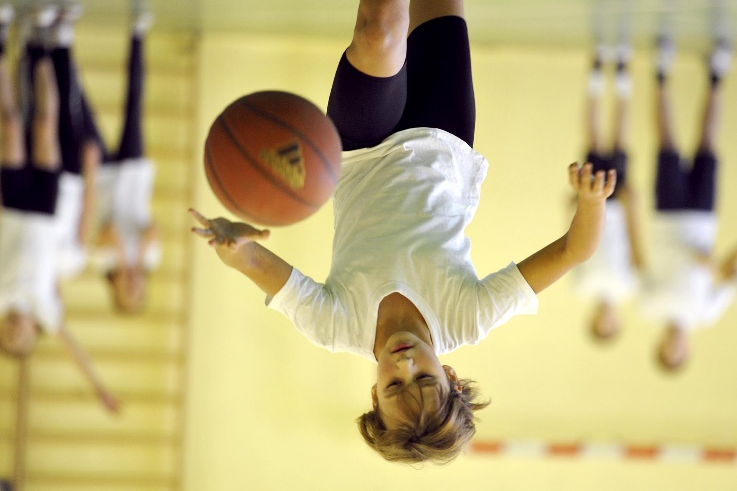 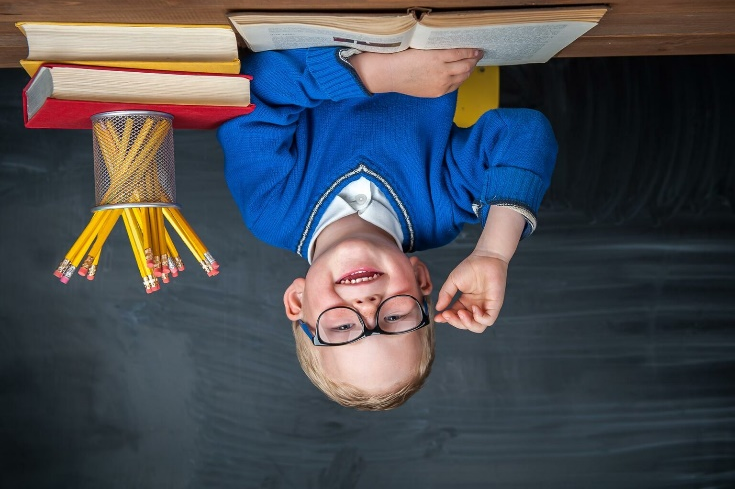 1)Sally doesn’t likeA) short skirtsB) long-sleeved shirtsC) black closes2)Sally is a sizeA) eightB) tenC) twelve3)Sally has gotA) £5B) £15C) £204)Andy likesA) a blue shirtB) some jeansC) a wool sweater5)The shop assistant isA) helping a customerB) in front of the coatsC) behind Sally and Andy6)He liked the food.A)7)He went to the beach.B)8)He didn’t break his camera.C)9)He had some money.D)10)He wrote postcardsE)Отметка по пятибалльной шкале«1»«2»«3»«4»«5»% от максимального количества баллов0-19%20–40%41-64%65-85%86-100%Баллы0-78-1415-2223-3031-35